Supplementary 3  The target gene sequence for chemical synthesis and the primer sequence for identification of the recombinant plasmid.The vector for Spry1：GV141Cloning site：XhoI / KpnIThe target gene sequence of chemical synthesis.CTCGAGCGCCACCATGGATTCCCCAAGTCAGCATGACAGCCACACTTCACTAGTGGTGATTCAGCCACCGGCTGTGGAAGGCCGGCAGAGGTTAGACTATGACAGGGACACCCAGCCTGCCACGATTCTGTCCCTAGACCAGATCAAAGCCATCAGAGGCAGCAATGAATACACAGAGGGACCTTCGGTAGCGAGAAGACCAACACAGTTTTCTTGGCATCTACTCACTGCCTTGTCCTTACAGCCCTCCGCAATCTCCCCACAATGCACTGTGCAGATGGGTCATCCCCGCACACAGCTCTGGATTCACTGTGCGGTGTTGGTCTTCACATCAGAGATGATGTTGGCAACCCTCCTTTCTCCTCCTCCAGCACCCAGTATCCGTGAAGGCCTTCCCTTCGCACCCCCCACTTCACTGAGGGGGCGCTTGGACACGGTAGTTGACATTCCTATCTCGGTACCThe primer sequence for identification.PCR identification of recombinant clone1    2     3     4     5     6    7     8     9    10    11   12电泳图说明：1#：negative control（ddH2O）2#：Negative control group (no load self connected control group)3#：positive control（GAPDH）4#：Marker: 5 kb，3 kb，2 kb，1.5 kb，1 Kb，750 bp，500 bp，250 bp，100 bp5-12#:1-8 convertor.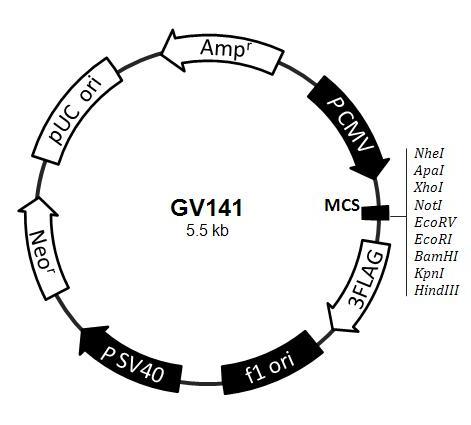 IDseqCMV-FCGCAAATGGGCGGTAGGCGTGpcDNA-SEQRTTATTAGGAAAGGACAGTGGG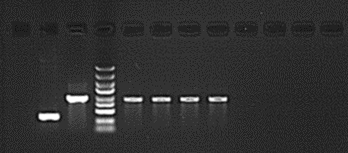 